APPLICANT INFORMATIONAPPLICANT:									CONTACT:ADDRESS:					CITY:                                     				 STATE:           			ZIP:PHONE:                                                        FAX: 				    EMAIL: CONSULTANT INFORMATIONENGINEER:								             CONTACT:ADDRESS:					CITY:                                      				STATE:				ZIP:PHONE:                                                      FAX:                    		    EMAIL: OWNER INFORMATION			       OWNER:									CONTACT:ADDRESS:					CITY:                                      				STATE:          		            ZIP:PHONE:                                                        FAX: 				    EMAIL: SITE INFORMATION              PARCEL ID #: COUNTY ROAD:	If connection to County Roadway, contact 407-665-7356 for concurrency	Have you contacted Concurrency Management		YES      	NO      PROJECT NAME:ADDRESS / LOCATION:INTENDED USE OF PROPERTY: DESCRIPTION OF PROJECT:UTILITIESWATER PROVIDER:     					 SEWER PROVIDER:IS PROPERTY SERVED BY WELL?     	YES      	NO      IS PROPERTY SERVED BY SEPTIC?     	YES     	NO    	 ARBORARE ANY TREES BEING REMOVED?       	YES      	NO     ARBOR PERMIT APPLICATION ATTACHED: 	YES      	NO      	 FEES					 I understand that the application for site plan review must include all required submittals as specified in Seminole County’s Engineering Standards Manual, and the Seminole County Land Development Code.  Submission of incomplete plans may create delays in review and plan approval. The review fee provides for two plan reviews.  Additional reviews will require an additional fee.Applicant’s Signature:  _____________________________________   Date: __________________________RIGHT OF WAY PLAN REVIEW APPLICATION(projects located within other jurisdictions connecting to Seminole County ROW)SEMINOLE COUNTY 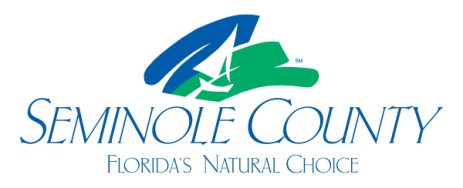 DEVELOPMENT REVIEW ENGINEERING DIVISION1101 EAST FIRST STREET ROOM 2028SANFORD, FL  32771	(407) 665-7371	SITE PLAN REVIEW FEE (road improvements required)$1,500.00$1,500.00$1,500.00SITE PLAN REVIEW FEE (no road improvements)$500.00$500.00$500.00OFFICIAL USEOFFICIAL USEPROJECT #:PROJECT MANAGER:DATE RECEIVED:DUE DATE: